NAMEHERE Health Department: Quick FactsHere in COUNTYNAME County the local health department provides numerous services to area residents. Some services are mandated by state law and some are selected to improve the quality of life.Some services we directly provide:Insert specifics in this list. You can refer to a map of services constructed from the 2019 State Formula survey at: https://kphcollaborative.org/interactive-map/ (recommended list length: 5 items)Chronic Disease PreventionInjury PreventionPreparednessDisease InvestigationOur department also works with other community partners to ensure a vast array of health services exist. One key tenet of public health is about ensuring access to services, be they provided by our department or by another provider.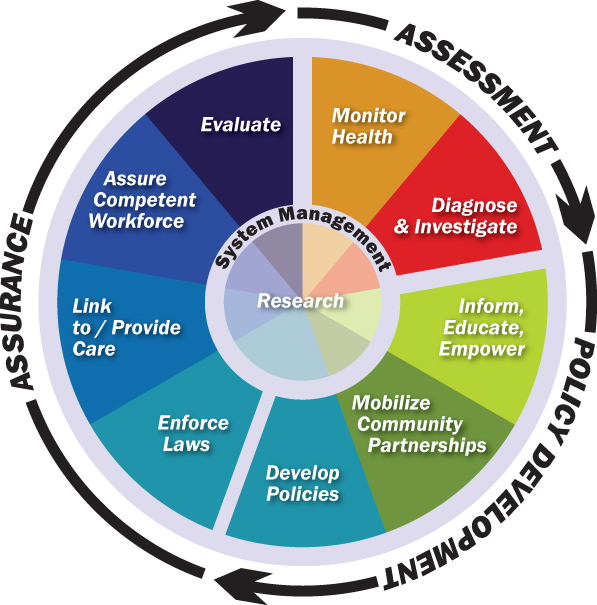 Public health is an evolving system. Modernization efforts are underway to further the quality of life for Kansans. These steps include:Providing foundational public health servicesAddressing the social determinants of healthServing as the chief health strategist for the communityHere are some key health indicators we are working to address in COUNTYNAME County(Insert two relevant graphs from http://www.kansashealthmatters.org/index.php?module=indicators&controller=index&action=dashboard&alias=counties)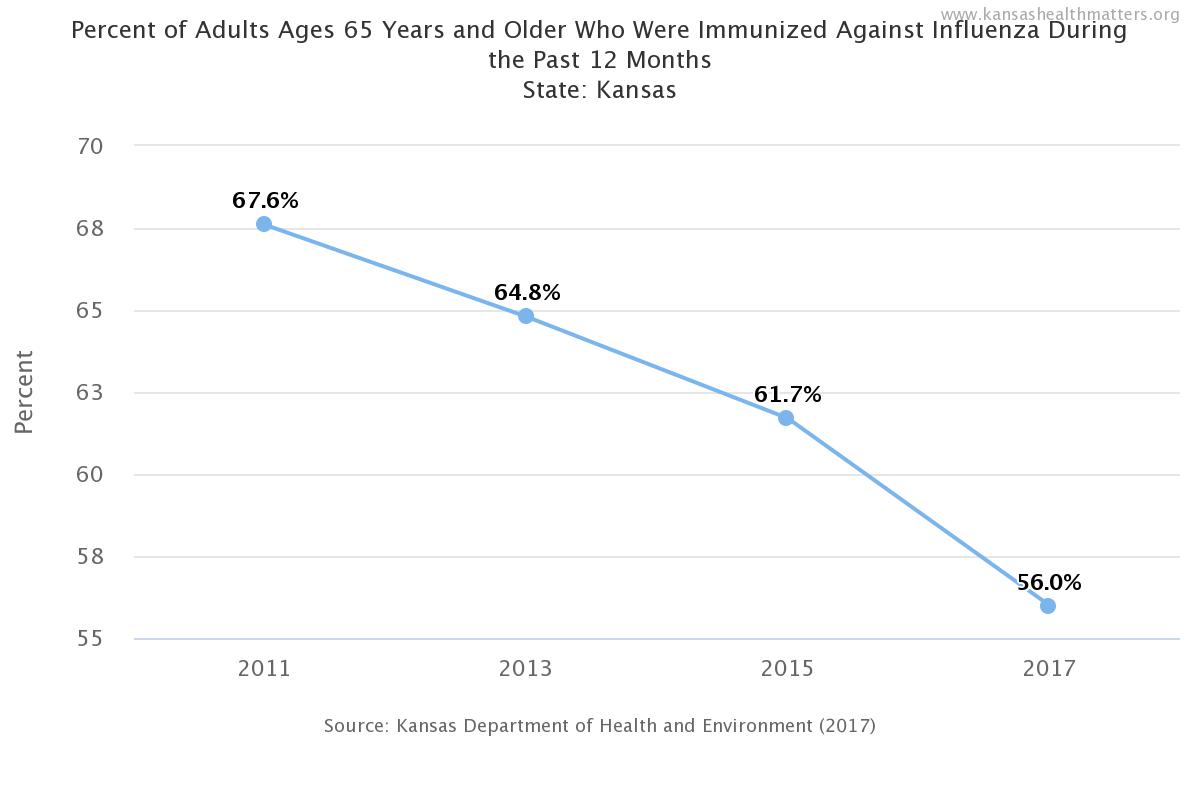 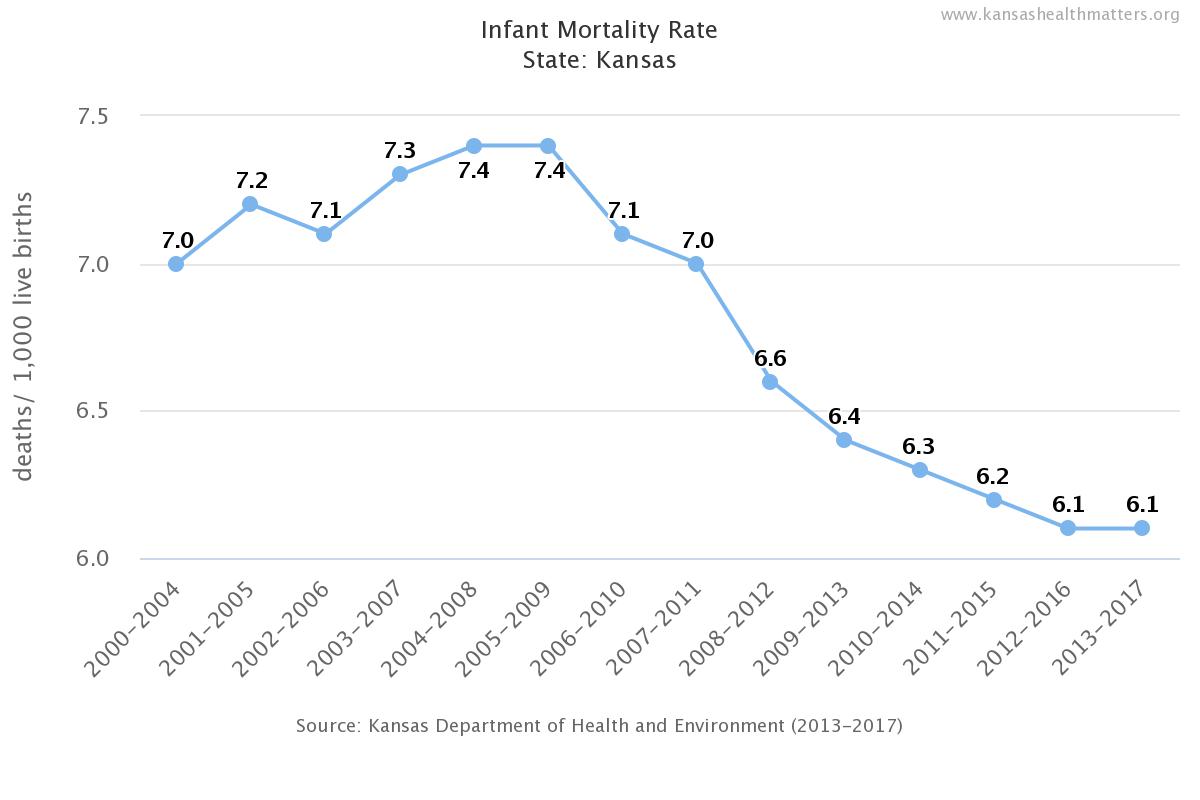 